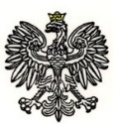 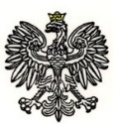     Warszawa, dnia  1  marca 2024r.Dotyczy: prowadzonego w trybie  podstawowym na świadczenie usług telekomunikacyjnych w zakresie  usług telefonii komórkowej wraz z dostawą nieaktywnych kart SIM  (Numer postępowania: WZP- 135/24/6/Z) Wydział Zamówień Publicznych KSP, działając w imieniu Zamawiającego, 
na podstawie art. 284 ust. 2  i ust. 6 ustawy z dnia 11 września 2019 r. Prawo zamówień publicznych (t.j. Dz. U. z 2023 r. poz. 1605 ze zm.) zwanej dalej ustawą, uprzejmie informuje o treści pytań zadanych przez Wykonawcę i udzielonych przez Zamawiającego wyjaśnieniach.Pytanie nr 1: „Czy Zamawiający potwierdza, że w przypadku wyboru oferty Wykonawcy prowadzącego działalność w formie spółki akcyjnej, część komparycyjna Umowy będzie obejmować wszelkie dane wymagane przez art. 374 § 1 Ksh?dot.Zad. 1-7”.Odpowiedź na  pytanie nr 1: Tak. Zamawiający  potwierdza.Pytanie nr 2: „Wykonawca zwraca się do Zamawiającego o uzupełnienie zapisu § 7 ust. 3 umowy wskazującego, że - Zamawiający zastrzega sobie prawo do dochodzenia odszkodowania uzupełniającego, przewyższającego  wartość kar, do wysokości rzeczywiście poniesionej szkody (wszystkie zadania).Określenie maksymalnej wysokości odszkodowania umożliwia Wykonawcy ocenę ryzyka związanego z realizacją umowy.Wykonawca wskazuje, że przywołana regulacja stwarza Zamawiającemu prawo do dochodzenia należności w nieograniczonej wysokości. W świetle powyższego Wykonawca zwraca się o potwierdzenie, że Zamawiający wyraża zgodę na uzupełnienie zapisu , poprzez wskazanie, że łączna wysokość odszkodowania wraz z naliczonymi karami nie przekroczy całkowitej wartości umowy.Mając na uwadze postanowienie umowne Wykonawca zwraca się o doprecyzowanie, poprzez wskazanie, że Wykonawca odpowiada za szkodę wyrządzoną Zamawiającemu ze swojej winy, chyba, że szkoda została spowodowana działaniem Siły Wyższej, wyłączną winą Zamawiającego lub osoby trzeciej, za którą  Wykonawca nie ponosi odpowiedzialności.”Odpowiedź na  pytanie nr 2: Zamawiający podtrzymuje zapisy  SWZ, w  umowie  wskazana jest maksymalna  wysokość  kar  umownych.Pytanie nr 3: „W odniesieniu do § 11 umowy, Wykonawca wnosi o dodanie (na zasadzie wzajemności) analogicznego i symetrycznego postanowienia, dotyczącego spełnienia przez Zamawiającego w imieniu Wykonawcy obowiązku informacyjnego Wykonawcy. W zakresie danych osobowych każda ze stron, jako administrator danych, ma takie same obowiązki względem osób, których te dane dotyczą, dlatego Zamawiającego powinny obciążać te same obowiązki, jakie zostały nałożone przez Zamawiającego na Wykonawcę”Odpowiedź na  pytanie nr 3:Zamawiający  doprecyzowuje  zapis § 11 projektu  umowy w zadaniu nr 1-7, który  otrzymuje  brzmienie:„Strony umowy  oświadczają, że wypełnią obowiązki informacyjne przewidziane w art. 13 lub 14 rozporządzenia Parlamentu Europejskiego i Rady(UE) 2016/679 z dnia 27 kwietnia 2016 roku w sprawie ochrony osób fizycznych w związku z przetwarzaniem danych osobowych                          i w sprawie swobodnego przepływu takich danych oraz uchylenia dyrektywy 95/46/WE (ogólne rozporządzenie o ochronie danych; Dz. Urz. UE L z 2016 r. Nr 119, str. 1 ze zm.) wobec osób fizycznych, od których dane osobowe bezpośrednio lub swobodnego przepływu takich danych oraz uchylenia dyrektywy 95/46/WE (ogólne rozporządzenie o ochronie danych; Dz. Urz. UE L z 2016 r. Nr 119, str. 1 ze zm.) wobec osób fizycznych, od których dane osobowe bezpośrednio lub pośrednio pozyskały bądź pozyskają w celu realizacji Umowy przez cały okres jej obowiązywania. Przed zawarciem Umowy Strony umowy wypełnią i dostarczą oświadczenie RODO, którego wzór stanowi załącznik nr 6 do Umowy.. Pytanie nr 4: „W związku ze wskazaniem w PPU, że klauzula informacyjna RODO Zamawiającego stanowi załącznik nr 4 do Umowy, prosimy o analogiczne wskazanie, że treść obowiązku informacyjnego Wykonawcy dla osób, których dane osobowe Zamawiający udostępni Wykonawcy, stanowi kolejny załącznik do Umowy”.Odpowiedź na  pytanie nr 4:Zamawiający  informuje, że załącznikiem nr 7  do umowy w zadaniu nr 1-7 będzie Klauzula informacyjna  o przetwarzaniu danych osobowych przekazana przez Wykonawcę, z którym  będzie zawierana umowa.Podpis w  oryginale                                                                                                                                                                                                /-/  Katarzyna  JACAK